Honorarabrechnung AusbilderDLRG OG Weißenfels-Hohenmölsen e.V.Herr/Frau/divers 	Straße/Haus Nr. 	Ort/PLZ		Hat den Lehrgang (untenstehendes ankreuzen) vom  bis  In (Ort, PLZ) als verantwortlicher Ausbilder/Übungsleiter durchgeführt. 	Erste-Hilfe-Ausbildung (9 LE); Anz. Personen       x 12€ =		      € 	Theorieausbildung Rettungsschwimmen (mind. 8 LE)			60,- € 	Sanitätslehrgang A (24 LE)							150,- €	Sanitätslehrgang B (24 LE)							150,- € 	Sanitätsfortbildung (10 LE)							60,- €	Basisausbildung Einsatzdienste (AV 401)					100,- €	Wasserretter + Aufbaumodule WRD (AV 402,403,404,411)			100,- €	Ausbildungsdienst Katastrophenschutz (mind. 4 LE)			20,- €	 ( LE)			,- €Datum: Betrag in Bar ausgezahlt			Betrag überwiesen______________________		______________________________Unterschrift Ausbilder			Unterschrift Vorstand/Schatzmeister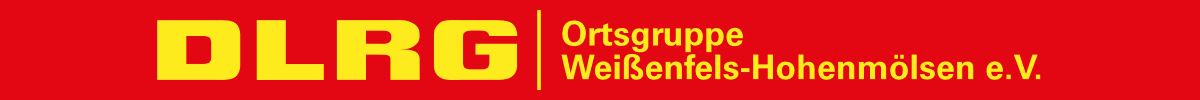 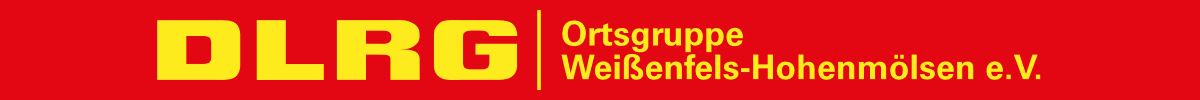 